ОБЩЕСТВО С ОГРАНИЧЕННОЙ  ОТВЕТСТВЕННОСТЬЮ«ПТ ТРЕЙД»___________________________________________________656031, Алтайский край, г. Барнаул, ул. Молодежная, 172ИНН2221240357 КПП 222101001р/с 40702810302000000760ОТДЕЛЕНИЕ №8644 ПАО СБЕРБАНКА РОССИИ г. БАРНАУЛк/с 30101810200000000604 БИК 040173604Тел/факс (383) 319-11-08(3852) 500-178-500-179+7-961-986-1929pt-trade@mail.rupt-trade_n@mail.ruwww.pttrade.ruКоммерческое предложениеООО ПТ Трейд предлагает широкий ассортимент ножей производства Трамонтина(Tramontina) Бразилия серии Professional Master для:-Разборки-Разделки-Обвалки-Обрядки-ЖиловкиТушек курицы, свиных туш, говяжьих туш и других продуктов убоя с.-х. животныхС прайсом Вы можете ознакомиться на следующих страницах этого документа или на нашем сайте: www.pttrade.ruФотоАртикулНаименованиеЦена в руб. за шт. с НДС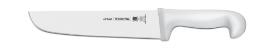 24422/080-TRНож для убоя Professional Master 25см2500 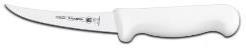 24511/085-TRНож обвалочный Professional Master 12.5см1200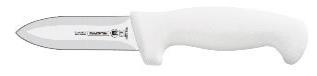 24600/085-TRНож двусторонний Professional Master 12.5см1300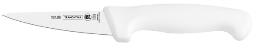 24601/085-TRНож для обвалки птицы Professional Master 12.5см80024601/084-TRНож для обвалки птицы Professional Master 10см750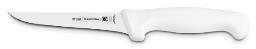 24602/085-TRНож обвалочный Professional Master 12.5см800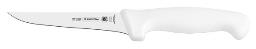 24602/087-TRНож обвалочный Professional Master 17.5см1000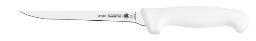 24603/086-TRНож для мяса/обвалки Professional Master 15см80024603/087-TRНож для мяса/обвалки Professional Master 17.5см1000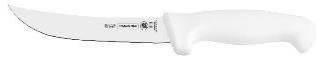 24604/086-TRНож Professional Master для очистки костей гибкое лезвие 15 см800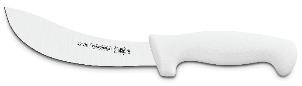 24606/086-TRНож Professional Master разделочный 15см900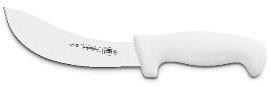 24606/087-TRНож Professional Master разделочный 17.5см1500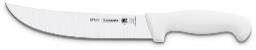 24610/086-TRНож Professional Master разделочный 15см850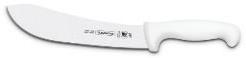 24611/088-TRНож Professional Master для мяса 20см1700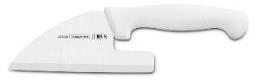 24616/085-TRНож Professional Master для рубки костей 12.5 см1600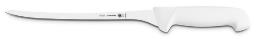 24622/088-TRНож Professional Master филейный, 20 см1200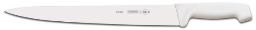 24623/084-TRНож Professional Master филейный, 35 см3000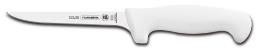 24635/086-TRНож Professional Master для очистки костей 15 см1000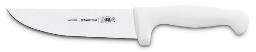 24637/086-TRНож Professional Master для мяса 15 см1300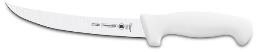 24638/086-TRНож обвалочный Professional Master 15см1000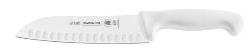 24646/087-TRНож Professional Master кухонный 17,5см1700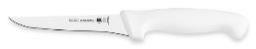 24652/085-TRНож обвалочный Professional Master 12.5см900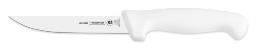 24655/086-TRНож обвалочный Professional Master 15см1100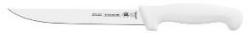 24605/085-TRНож Professional Master для очистки костей 12,5 см800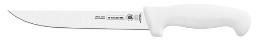 24605/086-TRНож Professional Master для очистки костей 15см 85024605/087-TRНож Professional Master для очистки костей 17,5 см900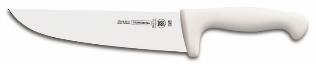 24607/086-TRНож Professional Master для мяса 15 см1300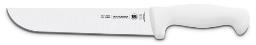 24608/086-TR Professional Master Master  мяса 15 см1300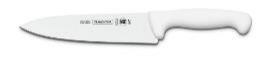 24609/086-TRНож Professional Master для мяса 15 см100024609/088-TRНож Professional Master для мяса 20 см1200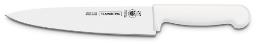 24619/086-TRНож Professional Master для мяса, 15 см90024619/088-TRНож Professional Master для мяса, 20 см1200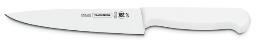 24620/086-TRНож Professional Master для мяса, 15 см80024620/080-TRНож Professional Master для мяса, 25 см130024620/088-TRНож Professional Master для мяса, 20 см1100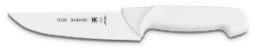 24621/088-TRНож Professional Master для мяса, 20 см160024621/080-TRНож мясника Professional Master Master, 25 см2100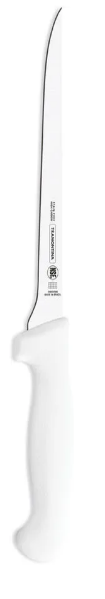 24653/086-TRНож Professional Master кухонный 15 см800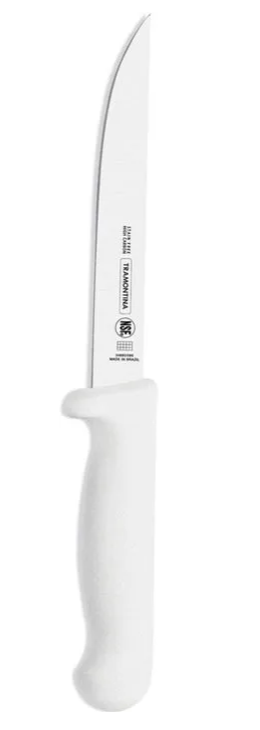 24660/086-TRНож Professional Master кухонный 15 см1200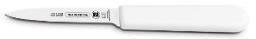 24625/083-TRНож Professional Master для очистки овощей 7,5 см400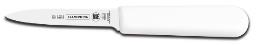 24625/084-TRНож Professional Master для очистки овощей 10 см500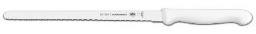 24627/088-TRНож для хлеба Proffecional Master 20 см1300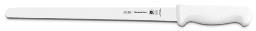 24628/082-TRСлайсер для ветчины Professional Master 30см1600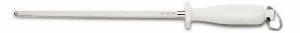 24640/080-TRГофрированный мусат Professional Master 25 см1800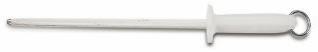 24642/080-TRГофрированный мусат Professional Master 25 см1800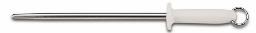 24643/080-TRГладкий мусат Professional Master 25см1900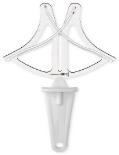 24644/080-TRНаправляющая для заточки Professional Master3000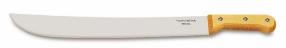 26620/012-TRМачете 30 см80026620/014-TRМачете 35 см900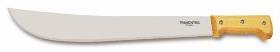 26621/018-TRМачете 45 см1100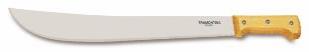 26621/022-TRМачете 55 см1500